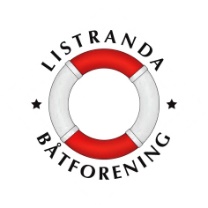 LISTRANDA BÅTFORENINGMELDING OM UTLÅN AV BÅTPLASSØnsker for sesongen 20__       –eller deler av denne -å låne ut:Til:Andelsinnehaver bekrefter at den som benytter plassen oppfyller kravene vedrørende geografisk tilknytning eller familierelasjoner iflg kontrakt.(Styret oppfordrer andelshavere til å benytte sesongutleie via styret som den mest ryddige løsning)Sign. andelshaver: ______________________________________________________Mottatt / godkjent styret/v: ______________________________________________Styret - LBFNavn (eier):Medl.nr:Epostadr:Tlf:Plassnr:Sone:I tidsrommet:Navn:Medl.nr:Adr:Tlf:Postnr/Sted:Postnr/Sted:Epostadr:Epostadr: